								         Αθήνα, 13.1.2022Προς τους							         ΑΠ: 11471Προέδρους των Ιατρικών Συλλόγωντης Χώρας		Κυρία/ε Πρόεδρε,Σας διαβιβάζουμε έγγραφο του Υπουργείου Υγείας, Γεν.Δ/νση Υπηρεσιών Υγείας, Δ/νση Ιατρών, Λοιπών Επιστημόνων, Τμήμα Ιατρών, Οδοντιάτρων & Επαγγελματιών Υγείας,  με αριθμ.πρωτ. Γ5α/Γ.Π.οικ.500/4.1.2021, (ΑΠ ΠΙΣ: 11470/13.1.2021), με θέμα: Ανακοίνωση Δημοσίευσης,  με τη παράκληση όπως ενημερώσετε τα μέλη περιοχής ευθύνης του Συλλόγου σας.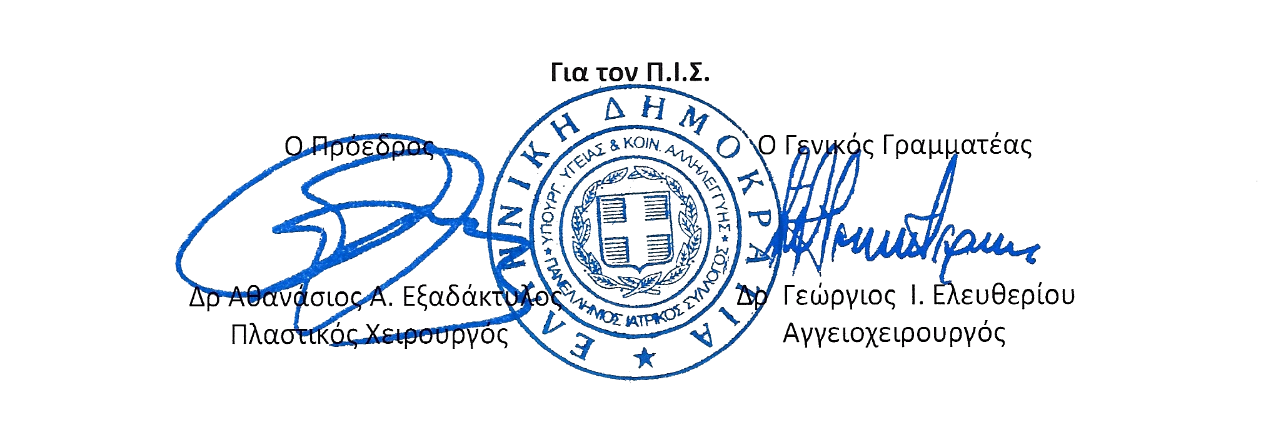 